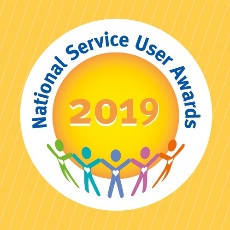 Service User Judging Panel Application FormThe deadline for applications is: Friday 21st December 2018The judging day will take place on Tuesday 5th February 2019. Successful applicants will be notified early in the New Year and invited to attend both the Judging Day and the awards ceremony on 1st May 2019 at Colwick Hall, Nottingham.Please note the information above will not be shared with the events team but will just be used for the purpose of sending outcome of application letters. All applications will be destroyed as confidential waste after review.For NSUA use only:For NSUA use only:Applicant Name:Ward Name:Hospital/Unit:(Full Address including Postcode)Name of Staff Member supporting applicationPhone number:Email Address:Judging Panel Code No:Judging Panel Code No:Why do you apply for the post of Service User Judge?Can you tell us about any experience you have of being involved in service user led projects in your hospital?Can you tell us about any relevant experience or achievements that may help you in your role as a judge?Is there anything else you would like to tell the Service User Events Team  to support your application for the post of Service User Judge?If you wish to post your application please send to:National Service User Awards , c/o Louise Bannister, Cygnet Hospital Derby, 100 City Gate, London Road, Derby, DE24 8WZSecure Email Address for applications:louise.bannister1@nhs.netSafe Haven Fax:01332 292974 – PLEASE ENSURE MARKED FOR THE ATTENTION OF LOUISE BANNISTER